KOMERČNÍ BANKAa s-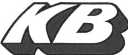 pobočka Chomutov Mánesova 16 430 29 ChomutovSmlouva o používání přímého bankovnictvíKomerční banka, a. s., se sídlem: Praha 1, Na Příkopě 33 čp. 969, PSČ 114 07, IČ 45317054, zapsána v obchodním rejstříku vedeném Městským soudem v Praze, oddíl B, vložka 1360 (dále jen KB nebo banka)právnická osoba (dále jen klient)	Obchodní firma* / název**Správa sociálních služeb Chomutov Sídlo (adresa vč. PSČ a země)GOLOVINOVA 1559, OBJEKT NEMOCNICE S POLIKLINIKOU KADAŇ 432 01 KADAŇ, CZIČ46789910Zápis v obchodním rejstříku či jiné evidenci, včetně spisové značky:zřizovací listina ze dne 14.12.1992 včetně dodatků*je-li klient zapsán v obchodním rejstříku; **není-li klient zapsán v obchodním rejstříkuuzavírají „Smlouvu o používání přímého bankovnictví“ (dále jen Smlouva) podle § 269 odst. 2 obchodního zákoníku.Na základě této Smlouvy je klient oprávněn k používání přímého bankovnictvíprof/bankaKB činí v souladu s § 273 zákona č. 513/1991 Sb., obchodní zákoník, v platném znění, nedílnou součástí této smlouvy „Podmínky Komerční banky, a. s. pro poskytnutí a využívání přímého bankovnictví“ (dále jen Podmínky), přičemž obě smluvní strany se zavazují dodržovat jejich aktuální platné a účinné znění.Klient současně s podpisem této Smlouvy potvrzuje, že se seznámil s celým obsahem těchto podmínek a souhlasí s nimi.Klient zajistí, aby se všichni uživatelé, kteří budou prostřednictvím přímého bankovnictví disponovat s prostředky na účtech klienta, seznámili s výše uvedenými Podmínkami.Banka nenese odpovědnost za škody vzniklé z příčin mimo její kontrolu nebo zneužitím služby bez zavinění jejích zaměstnanců.Pro identifikaci klienta v rámci přímého bankovnictví slouží bankou přidělené identifikační číslo:Poskytnutí služby je vázáno na běžný korunový účet na jehož vrub bude zúčtovávána cena za používání přímého bankovnictví, případně i další poplatky související s touto službou:Maximální výši prostředků, které bude možné v rámci jednoho účetního dne převést z účtů klienta na účty/vklady jiného subjektu a do jiných bank, si klient stanoví jako denní limit klienta - právnické osoby v Kč:Uzavřením této Smlouvy získává klient možnost využívat službu pro všechny své účty/vklady (účty/vklady zřízené a vedené bankou klientovi jako právnické osobě), vyjma účtů níže uvedených.Služby přímého bankovnictví nebudou poskytovány pro následující účty/vklady:UživateléKlient přistupuje ke svým účtům/vkladům vedeným mu bankou jako právnické osobě prostřednictvím uživatelů přímého bankovnictví. Uživatelem může být klient (majitel) a případné osoba zmocněná klientem k disponování s prostředky na účtech prostřednictvím přímého bankovnictví. Výchozí údaje o jednotlivých uživatelích služby banka nastaví do svých systémů na základě klientem zadaného Příkazu k administraci. Změna těchto údajů může být kdykoli provedena beze změn ve smluvní dokumentaci oprávněným uživatelem on-line, nebo bankou. Banka změní tyto údaje pouze na základě klientem zadaného dalšího Příkazu k administraci, není-li v Podmínkách uvedeno jinak. Změny banka zadministruje do dvou pracovních dnů.Klient nepožaduje zajištění vícenásobné autorizace každého platebního příkazu, jehož částka převyšuje denní limit přidělený konkrétnímu uživateli k danému účtu.Klient prohlašuje, že dle zákona č. 101/2000 Sb. obdržel souhlas všech uživatelů se zpracováním jejich osobních údajů a jejich zavedením do systémů banky, a to za účelem plnění této Smlouvy. V případě budoucího zániku/nedostatku tohoto souhlasu a/nebo v případech, kdy dojde ke změně/doplnění uživatelů, se klient zavazuje neprodleně banku o této skutečnosti informovat a zajistit obdobný souhlas u všech uživatelů za účelem shora uvedeným.Smlouva se uzavírá na dobu neurčitou.Smlouvu lze ukončit dohodou smluvních stran nebo písemnou výpovědí kterékoliv ze smluvních stran. Účinky výpovědi nastávají v 8,00 hodin dne následujícího po dni doručení výpovědi druhéPlatnost Smlouvy dále zaniká automaticky:jestliže dojde ke zrušení běžného korunového účtu uvedeného v bodě 3 této smlouvy, a to dnem ukončení smlouvy o zřízení a vedení tohoto účtu,jestliže dojde ke změně majitele téhož účtu, a to dnem této změny, nejpozději dnem, kdy o změně majitele bude banka vyrozuměna.Tato Smlouva nabývá platnosti dnem uzavření a účinnosti okamžikem zprovoznění služby. Službu se banka zavazuje zprovoznit nejpozději třetí pracovní den po podepsání Smlouvy smluvními stranami.Smlouva ruší a nahrazuje v plném rozsahu Smlouvu o používání přímého bankovnictví ze dne 30 I 2002.V Chomutově dne 6. 9. 2002					V Chomutově dne 6.9.2002Správa sociálních služeb Chomutov				Komerční banka, a.s.vlastnoruční podpis					vlastnoruční podpisEGON FOTTR					Ing. Stanislav Kůs        ředitelfiremní bankéř
pobočka Chomutov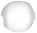 Smlouva o používáni přímého bankovnictví	strana 4 ze 4Datum účinnosti Šablony: 1. 7. 2002TSS-IBCHNGEPLdoc 6.9.2002 10:44Identifikační číslo klientaXXXXXXXXXČíslo účtu klienta33938441Denní limit klientaXXXXXX,XXČíslo účtuMěnaXXXXXXXXXXXXXXXXXXXXXXXXXXXXXX